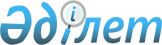 М.А. Айсина туралыҚазақстан Республикасы Үкіметінің 2005 жылғы 8 маусымдағы N 570 Қаулысы

      Қазақстан Республикасының Үкіметі  ҚАУЛЫ ЕТЕДІ: 

      Майра Арапқызы Айсина Қазақстан Республикасының Білім және ғылым вице-министрі болып тағайындалсын, ол бұрынғы атқарған қызметінен босатылсын.       Қазақстан Республикасының 

      Премьер-Министрі 
					© 2012. Қазақстан Республикасы Әділет министрлігінің «Қазақстан Республикасының Заңнама және құқықтық ақпарат институты» ШЖҚ РМК
				